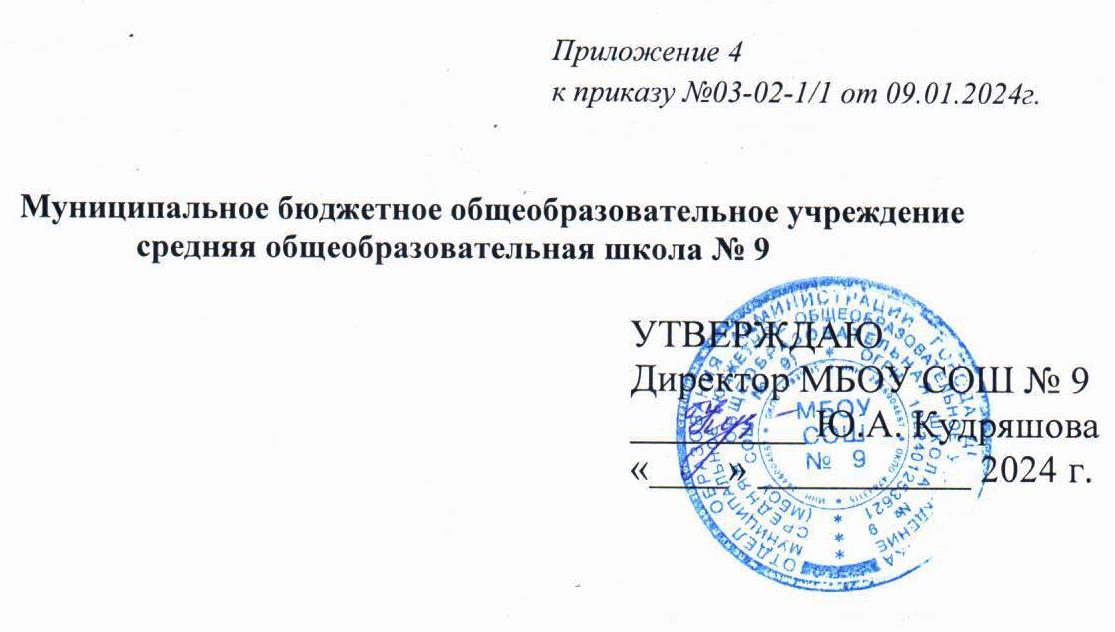 ПРОГРАММАпрофилактики суицидального поведения«Выбери жизнь»Пояснительная запискаДанная Программа направлена на обеспечение организации деятельности психолога по профилактике суицидального и саморазрушающего поведения, составлена с учетом требований Федерального государственного образовательного стандарта и содержат описание модели профилактической работы по предотвращению рисков суицида и суицидальных намерений среди обучающихся общеобразовательных организаций.При реализации данной программы поддерживается приоритет прав и интересов ребенка в соответствии с Конституцией Российской Федерации.Нормативно-правовые документы, на основании которых разработана рабочая программа:Конвенция о правах ребенка (одобрена Генеральной Ассамблеей ООН 20.11.1989) (вступила в силу для СССР 15.09.1990);Конституция Российской Федерации (принята всенародным голосованием 12.12.1993) (с учетом поправок, внесенных Законами РФ о поправках к Конституции РФ от 30.12.2008 N 6-ФКЗ, от 30.12.2008 N 7-ФКЗ, от 05.02.2014 N 2-ФКЗ, от 21.07.2014 N 11-ФКЗ);Административный кодекс РФ (ст. 164 "О правах и обязанностях родителей");Уголовный кодекс РФ (ст. 117 «Истязание», ст. 110 «Доведение до самоубийства», ст. 131-134 «О преступлениях сексуального характера»);Семейный кодекс Российской Федерации от 29.12.1995 N 223-ФЗ;Закон Российской Федерации от 29 декабря 2012 г. № 273-ФЗ «Об образовании в Российской Федерации»  от 28 декабря 2010 г.;Федеральный закон от 24.06.1999 года №120 – ФЗ «Об основах системы профилактики безопасности и правонарушений несовершеннолетних»;Федеральный закон от 24 июля 1998 г. N 124-ФЗ "Об основных гарантиях прав ребенка в Российской Федерации" (с изменениями и дополнениями);Федеральный Закон РФ от 24 июня 2010 г. №436 «О защите детей от информации, причиняющей вред их здоровью и развитию»;Методические рекомендации по профилактике суицидального поведения детей и подростков в ОУ Министерства образования и науки РФ от 18.01.16 №7-149;Письмо Минобрнауки России от 18.01.2016 № 07-149 "О направлении методических рекомендаций по профилактике суицида";Распоряжение министра образования Иркутской области от 4 апреля 2018 года № 198-мр «Об утверждении алгоритма».II. Цели и задачи программыЦель программы: профилактика суицидального и саморазрушающего поведения обучающихся МБОУ СОШ № 9.Задачи:- разработка и проведение психологических мероприятий и проектов, направленных на профилактику суицидального и саморазрушающего поведения учащихся МБОУ СОШ № 9;  - проведение комплекса мероприятий для выявления обучающихся группы лиц, склонных к суицидальному   и  саморазрушающему поведению и  их комплексное психолого-педагогическое сопровождение (выявление причины склонности, психокоррекция поведения);- осуществление психологического просвещения учащихся, педагогов, родителей (законных представителей) в области профилактики, причин, признаков и опасностей суицидального и саморазрушающего поведения;- разработка психологических рекомендаций  для учащихся, родителей и педагогов по устранению суицидального и саморазрушающего поведения учащихся МБОУ СОШ №9; - повышение уровня самооценки, уровня социально – психологической адаптации детей и подростков.- формирование осознанного и ответственного отношения к своей жизни и здоровью у учащихся общеобразовательного учреждения;- оформление и ведение документации по реализации программы (планы работы, протоколы, журналы, психологические заключения и отчеты).III. Приоритетные направления и содержание деятельности психологического сопровождения В современных условиях предупредить суицидальное и саморазрушающее поведение учащихся возможно только при реализации системного подхода. Системный подход включает в себя следующие  направления деятельности психолога.3.1. Профилактика – предупреждение возникновения явлений дезадаптации,  суицидального  и саморазрушающего поведения обучающихся, разработка конкретных рекомендаций педагогическим работникам, родителям по оказанию помощи в вопросах воспитания, обучения и развития с учетом возникшей ситуации, возрастных и индивидуальных особенностей учащихся.3.2. Диагностика (индивидуальная и групповая) - выявление явлений и признаков дезадаптации,  суицидального  и саморазрушающего поведения обучающихся и их психического состояния, которые должны быть учтены в процессе сопровождения, с целью выстраивания индивидуальной траектории работы с  ребенком.3.3. Консультирование (индивидуальное и групповое) - оказание помощи и создание условий для предупреждения и коррекции  дезадаптации,  суицидального  и саморазрушающего поведения, способности выбирать и действовать по собственному усмотрению, обучаться новому поведению; информирование всех участников образовательной деятельности по вопросам, связанным с особенностями образовательного процесса для данной категории детей с целью создания адаптивной среды, позволяющей обеспечить полноценную интеграцию и личностную самореализацию в образовательной организации.3.4. Развивающая и коррекционная работа (индивидуальная и групповая) - формирование потребности в новой модели поведения, возможности ее приобретения и реализации в жизни.3.5. Психологическое просвещение участников образовательного процесса - формирование потребности в психологических знаниях, желания использовать их в интересах собственного развития; создание условий для полноценного личностного развития и самоопределения обучающихся на каждом возрастном этапе, а также в своевременном предупреждении возможных нарушений в становлении личности и развитии интеллекта.3.6. Организационно-методическая работа - разработка и внедрение психологических программ и проектов, направленных на развитие универсальных учебных действий, преодоление отклонений в социальном и психологическом здоровье и профилактику асоциальных явлений (наркомании, социального сиротства, насилия в семье и др.), трудностей в адаптации, обучении и воспитании, нарушений в поведении, задержек и отклонений в развитии обучающихся; оформление и ведение документации (планы работы, протоколы, журналы, психологические заключения и отчеты).Участниками программы являются все субъекты образовательной среды, между которыми осуществляется взаимодействие: обучающиеся, специалисты образовательных учреждений (педагоги, медицинские работники, педагоги-психологи, социальные педагоги, другие специалисты), представители государственных учреждений, участвующие в жизнедеятельности вышеуказанных групп.IV. Ожидаемый результатОрганизованная таким образом работа позволит:осуществлять социальную и психологическую защиту подростков;снизить количество обучающихся с девиантным поведением;предотвратить суицидальные попытки среди обучающихся в МБОУ СОШ № 9;организовать работу по оптимизации взаимоотношений в детско-родительской среде;продуманно планировать готовность действовать в острых кризисных ситуациях, периодах преодоления последствий ситуаций кризиса, пост кризисного сопровождения.Основные психолого-педагогические мероприятия по профилактике суицидального и саморазрушающего поведенияПервый уровень – общая профилактика.Цель – повышение уровня психологического климата и групповой сплоченности в школе.Мероприятия:Создание общих школьных программ психологического здоровья, здоровой среды в школе, так чтобы дети чувствовали заботу, уют, любовь.Организация внеклассной воспитательной работы. Разработка эффективной модели взаимодействия школы и семьи, а также школы и всего сообщества.Учащиеся, чувствующие, что учителя к ним справедливы, что у них есть близкие люди в школе, ощущающие себя частью школы, гораздо реже думают или пытаются совершить самоубийство.Задачи педагога-психолога на данном этапе:• Изучение особенностей психолого-педагогического статуса каждого учащегося с целью своевременной профилактики и эффективного решения проблем, возникающих в психическом состоянии, общении, развитии и обучении.• Создание системы психолого-педагогической поддержки учащихся разных возрастных групп в воспитательно-образовательном процессе так и в период трудной жизненной ситуации (составление программы или плана работы по профилактике суицидального поведения учащихся).• Психологическое просвещение среди родителей в первую очередь через выступления на родительских собраниях, лекториях, конференциях, через информирование на сайте гимназии.• Привлечение различных государственных органов и общественных объединений для оказания помощи и защиты законных прав и интересов ребенка.• Формирование позитивного образа Я, уникальности и неповторимости не только собственной личности, но и других людей на различных уроках и занятиях по психологии.• Привитие существующих в обществе социальных норм поведения, формирование детского милосердия, развитие ценностных отношений в социуме.Второй уровень – первичная профилактикаЦель - предупреждение потенциально возможных ситуаций связанных с суицидальной проблематикой в ОО (выделение групп суицидального риска; сопровождение детей, подростков и их семей группы риска с целью предупреждения самоубийств).Мероприятия1.Диагностика суицидального поведенияЗадачи педагога-психолога на данном этапе:• Выявление детей, нуждающихся в незамедлительной помощи и защите.• Работа с семьей ребенка, попавшего в трудную жизненную ситуацию или испытывающего кризисное состояние.• Оказание экстренной первой помощи, обеспечение безопасности ребенка, снятие стрессового состояния.2.Индивидуальные и групповые занятия по обучению проблеморазрешающего поведения, поиска социальной поддержки, ее восприятия и оказания, повышению самооценки, развитию адекватного отношения к собственной личности, эмпатии.Задачи педагога-психолога на данном этапе:• Сопровождение детей и подростков группы риска по суицидальному поведению с целью предупреждения самоубийств: терапия кризисных состояний, формирование адаптивных копинг-стратегий, способствующих позитивному принятию себя подростками и позволяющих эффективно преодолевать критические ситуации существования.• Работа с семьей ребенка, попавшего в трудную жизненную ситуацию или испытывающего кризисное состояние.3.Просветительские  мероприятия - классные часы, круглые столы, стендовая информация.Задачи педагога-психолога на данном этапе:• Изучение теоретических аспектов проблемы с позиции различных наук (философии, физиологии, психологии, социологии, педагогики) и использование информации в работе с педагогами и родителями.• Повышение осведомленности персонала, родителей и учащихся о признаках возможного суицида, факторах риска и путях действия в этой ситуации.С педагогами проводится психологическое просвещение в вопросах психологического здоровья самих педагогов, а также дезадаптивного поведения детей и подростков, в том числе суицидального, дается информация о мерах профилактики суицида среди детей и подростков.Родителей знакомим с информацией о причинах, факторах, динамике суицидального поведения, даются рекомендации, как заметить надвигающийся суицид, что делать, если у ребенка замечены признаки суицидального поведения.С детьми о суициде вести беседы необходимо с позиции их помощи товарищу, который оказался в трудной жизненной ситуации. Известно, что подростки в трудной ситуации чаще всего обращаются за помощью и советом к своим друзьям, чем к взрослым. Именно поэтому подростки должны быть осведомлены о том, что суицид это уход, уход от решения проблемы, от наказания и позора, унижения и отчаяния, разочарования и утраты, отвергнутости и потери самоуважения... словом, от всего того, что составляет многообразие жизни, пусть и не в самых радужных ее проявлениях. Прежде чем оказать помощь другу, который собирается совершить суицид, важно располагать основной информацией о суициде и о суицидентах. Особенно важно быть в курсе дезинформации о суициде, которая распространяется гораздо быстрее, чем информация достоверная. Дети должны получить достоверную информацию о суициде, которую необходимо знать для оказания эффективной помощи оказавшемуся в беде другу или знакомому.4.Разработка плана действий в случае самоубийства, в котором должны быть процедуры действия при выявлении учащегося группы риска, действия при угрозе самоубийства и после самоубийства.Задачи педагога-психолога на данном этапе:Включение созданной системы психолого-педагогической поддержки учащихся разных возрастных групп в воспитательно-образовательном процессе (составленной программы или плана работы по профилактике суицидального поведения учащихся) в общий план действий.Определение своей позиции и перечня конкретных действий при выявлении учащегося группы риска, при угрозе учащегося закончить жизнь самоубийством, и после самоубийства.Третий уровень – вторичная профилактика (предотвращение суицидальных действий, снятие острого кризиса)Цель - Предотвращение самоубийства.Мероприятия1.Оценка риска самоубийства.Оценка риска самоубийства происходит по схеме: крайняя (учащийся имеет средство совершения самоубийства, выработан четкий план), серьезная (есть план, но нет орудия осуществления) и умеренная (вербализация намерения, но нет плана и орудий).Задачи педагога-психолога на данном этапе:• Педагог-психолог может взять на себя роль того, кто мог бы отговорить самоубийцу от последнего шага или выступить в роли консультанта того, кто решился вступить в контакт с учащимся, который грозится покончить жизнь самоубийством, отговорить самоубийцу от последнего шага.• Психолог входит в состав кризисного штаба по предотвращению самоубийства.2.Оповещение соответствующего учреждения психического здоровья (психиатрическая клиника), запрос помощи. Оповещение родителей.3.Разбор случая со школьным персоналом, который был включен в работу, так чтобы он мог выразить свои чувства, переживания, внести предложения относительно стратегий и плана работы.Задачи педагога-психолога на данном этапе должны быть определены и требуют проработки.Четвертый уровень – третичная профилактика Цель - Снижение последствий и уменьшение вероятности дальнейших случаев, социальная и психологическая реабилитация суицидентов.Мероприятия1.Оповещение, возможность проконсультироваться с психологом, внимание к эмоциональному климату в школе и его изменению.Задачи педагога-психолога на данном этапе:Оказание экстренной первой помощи, снятие стрессового состояния у очевидцев происшествия (дети, подростки, персонал школы).2.Глубинная психотерапевтическая коррекция, обеспечивающая профилактику образования конфликтно-стрессовых переживаний в дальнейшем.Задачи педагога-психолога на данном этапе должны быть определены и требуют проработки. В целом, данная работа – уровень медицинских психологов, психотерапевтов.Календарное планирование№ п/пНазвание работыКатегория сопровожденияУсловия проведенияСпециалистыСрок проведенияПредполагаемый результатОрганизационно-методическая деятельностьОрганизационно-методическая деятельностьОрганизационно-методическая деятельностьОрганизационно-методическая деятельностьОрганизационно-методическая деятельностьОрганизационно-методическая деятельностьОрганизационно-методическая деятельность1Создание плана по профилактике  на учебный год.Согласование и утверждение годового плана.--педагогический советпедагог-психолог, директор, заместители директора, социальный педагогсентябрьутвержденный годовой план по профилактике2Организационная и методическая подготовка к проведению психолого-педагогических мероприятий: материал для семинаров и родительских собраний, индивидуальных и групповых консультаций, диагностический инструментарий, программы тренингов и развивающие программы, раздаточный материал, презентации для выступлений, информационныелистовки (буклеты)все категориипедагог-психолог, зам. директора по ВР, социальный педагогв течениеучебного годаматериалы дляпсихолого-педагогическихмероприятий;3Подготовка к индивидуальным и групповым занятиям с детьми (подбор содержания, материалов,составление коррекционно-развивающих программ)учащиеся ОУпедагог-психолог, зам. директора по ВР, социальный педагог, классные руководителив течениеучебного годаматериалы длякоррекционно-развивающих занятий4Оформление документации:- составление анкет, диагностических комплексов,подбор и изготовление материалов для диагностической работы;- обработка и анализ результатов диагностических исследований (групповых и индивидуальных);- обобщение полученных результатов, написание справок и отчетов, оформление заключений по итогам индивидуальной и групповой диагностики;- заполнение журнала заключений по итогам диагностики, групповой и индивидуальной работы, консультаций,- заполнение индивидуальных картпсихологического развития детей, индивидуальных маршрутов развития, документов на обучающихся, имеющих риск суицидального и саморазрушающего поведения;- написание анализа по проведенным мероприятиямучащиеся ОУ, родители учащихсяпедагог-психологв течениеучебного годазаключения по итогам диагностики,карты психологического сопровождения детей с признаками саморазрущающего поведения или подобным рискомПросветительская  деятельностьПросветительская  деятельностьПросветительская  деятельностьПросветительская  деятельностьПросветительская  деятельностьПросветительская  деятельностьПросветительская  деятельность5Выступления на педагогических советах и семинарах с целью повышения психолого-педагогической компетентности педагогов  в части признаков и причин саморазрушающего и суицидального  поведенияпедагогический коллектив ОУпедагогический совет, семинарпедагог-психолог, зам. директора по ВР, социальный педагогв течениеучебного годаповышение психолого-педагогическойкомпетентности педагогов  МБОУ СОШ № 96Выступления на родительских собраниях с целью повышения психолого-педагогическойкомпетентности родителей  (законных представителей) по вопросам признаков и причин саморазрушающего и суицидального  поведенияродители обучающихся  ОУродительские собранияпедагог-психолог, зам. директора по ВР, социальный педагогв течениеучебного годаповышение психолого-педагогическойкомпетентности родителей  учащихся  МБОУ СОШ № 97Выступление на родительских собраниях и совещаниях педагогического коллектива по выявленным в ходе диагностических исследований по данной темеродители обучающихся  ОУ, педагогический коллектив ОУпедагогические советы, родительские собранияпедагог-психолог, зам. директора по ВР, социальный педагогв течениеучебного годаосведомленность родителей  обучающихся   и педагогов МБОУ СОШ №9 о результатах диагностики9Выступления на классных часах по профилактике саморазрушающего и суицидального  поведенияобучающиеся ОУклассные часыпедагог-психолог, зам. директора по ВР и УВР, социальный педагог, классные руководителив течениеучебного годаразрешение и обсуждение с обучающимися вопросов опасности и нецелесообразности  саморазрушающего и суицидального  поведения, повышение уровня компетенций учащихся по данной проблеме, по возможностям решения проблем иными безопасными методами10Оформление информационного стенда педагога-психологаУчащиеся, родители, педагоги ОУпедагог-психологв течениеучебного годаоформленный информационный стенд педагога-психолога;увеличение доступа актуальной психолого-педагогической информацииПрофилактическая деятельностьПрофилактическая деятельностьПрофилактическая деятельностьПрофилактическая деятельностьПрофилактическая деятельностьПрофилактическая деятельностьПрофилактическая деятельность11Профилактические занятия с обучающимися средней школы для предупреждения суицидального и саморазрушающего поведения среди обучающихся (развитие навыков улучшения своего психоэмоционального состояния, саморефлексии, проблем-разрешающего поведения, способности доверия педагогам и обращения за помощью)учащиеся средней школыПрофилактические занятияпедагог-психолог, классные руководителив течениеучебного годаотсутствие/снижение суицидального и саморазрушающего поведения  у  обучающихся;развитие мотивационной  и коммуникационной сфер, устойчивость мотивации к жизни  и разрешению собственных проблем безопасными способами;развитие навыков улучшения своего психоэмоционального состояния, саморефлексии, проблеморазрешающего поведения, способности доверия педагогам и обращения за помощью12Профилактика буллинга среди учащихсяучащиеся начальной  и средней школыПрофилактические занятияпедагог-психолог,социальный педагог,  классные руководителив течениеучебного года (по запросу, в профилактические недели)отсутствие буллинга в образовательном учреждении13Индивидуальная просветительская работа с обучающимися  с высоким риском и присутствием признаковсуицидального и саморазрушающего поведенияобучающиеся с высоким риском саморазрушающего поведенияИндивидуальные и групповые занятияпедагог-психологв течениеучебного годасоздание индивидуального маршрута психолого-педагогического сопровождения каждого обучающегося с высоким риском и присутствием признаковсуицидального и саморазрушающего поведения;снижение  и нивелирование  уровня риска и признаковсуицидального и саморазрушающего поведенияДиагностическая деятельностьДиагностическая деятельностьДиагностическая деятельностьДиагностическая деятельностьДиагностическая деятельностьДиагностическая деятельностьДиагностическая деятельность14Изучение психоэмоционального состояния обучающихся 5-11х классов (групповая диагностика)обучающиеся 5-11х классовгрупповая диагностикапедагог-психолог,классные руководителиНоябрьсправка по итогам психолого-педагогической диагностики;актуальная информация о психоэмоциональном состоянии обучающихся 5-11х классов;записи в журнале заключений по итогам диагностики;выводы  и рекомендации по результатам диагностики15Индивидуальная углублённая диагностика обучающихся с выявленными высоким риском и присутствием признаковсуицидального и саморазрушающего поведенияобучающиеся с высоким риском саморазрушающего поведенияиндивидуальная диагностика учащихсяпедагог-психолог,Ноябрь-декабрьсправка по итогам психолого-педагогической диагностики;выводы  и рекомендации по результатам диагностикиКоррекционно-развивающая деятельностьКоррекционно-развивающая деятельностьКоррекционно-развивающая деятельностьКоррекционно-развивающая деятельностьКоррекционно-развивающая деятельностьКоррекционно-развивающая деятельностьКоррекционно-развивающая деятельность16Индивидуальная коррекционно-развивающаяработа с обучающимися с выявленным высоким риском и присутствием признаковсуицидального и саморазрушающего поведенияобучающиеся с высоким риском саморазрушающего поведенияиндивидуальные коррекционно-развивающие занятияпедагог-психологноябрь -майснижение  и нивелирование  уровня риска и признаковподобного  поведения; индивидуальное личностное развитие;развитие навыков улучшения своего психоэмоционального состояния, саморефлексии, обращения за помощью, проблеморазрешающего поведения17Коррекционно-развивающая работа с семьями обучающихся с высоким риском или признаками саморазрушающего поведенияСемьи обучающихся с высоким риском или признаками саморазрушающего поведенияиндивидуальные коррекционно-развивающие занятияпедагог-психолог, социальный педагогв течениеучебного годаснижение  и нивелирование  уровня риска и признаковсуицидального и саморазрушающего поведения;коррекция детско-родительских отношений и ситуации в семье18Индивидуальная и групповая коррекционно-развивающая работа (по запросу)обучающиеся ОУгрупповые  и индивидуальные занятияпедагог-психологв течениеучебного годарешение индивидуальных проблем лично и в группеКонсультационная работаКонсультационная работаКонсультационная работаКонсультационная работаКонсультационная работаКонсультационная работаКонсультационная работа19Индивидуальное консультирование обучающихся, родителей и педагогов по вопросам, возникающим в части причин и действий при наличии  признаков  саморазрушающего и суицидального  поведениявсе категориииндивидуальные консультациипедагог-психологв течение года(по запросу)решение индивидуальных вопросов в части причин и действий при наличии  признаков  саморазрушающего и суицидального  поведения20Групповое консультирование обучающихся, родителей и педагогов по вопросам, возникающим в ходе образовательного процессавсе категориигрупповые  консультациипедагог-психологв течение года(по запросу)решение индивидуальных проблем лично и в группе21Консультирование педагогов, обучающихся, родителей (законных представителей) по результатам проведенной психолого-педагогической диагностики по выявлению риска и признаков суицидального и саморазрушающего поведения(индивидуальные и групповые консультации)все категориииндивидуальные и  групповые консультациипедагог-психологв течение годаформирование правильного и   ясного понимания интерпретации   результатов диагностики  у педагогов, обучающихся, родителей (законных представителей);формирование плана действий педагогов, обучающихся, родителей на основе результатов диагностикиАналитическая и экспертная деятельностьАналитическая и экспертная деятельностьАналитическая и экспертная деятельностьАналитическая и экспертная деятельностьАналитическая и экспертная деятельностьАналитическая и экспертная деятельностьАналитическая и экспертная деятельность22Посещение и анализ уроков и мероприятий с целью наблюдения за обучающимися с высоким риском саморазрушающего поведенияобучающиеся с высоким риском саморазрушающего поведенияуроки и внеклассныемероприятийпедагог-психолог, социальныйпедагог, педагогическийколлективв течение года(по запросу)протоколы наблюдений;создание выводов и рекомендаций на основе проведенных наблюдений23Подготовка аналитического отчета по итогам проделанной работы за год и планирование работы на новый учебный год--педагог-психолог, администрациямай – июньаналитический отчет по итогампроделанной работы за год;формирование плана работы на следующий учебный год;совершенствование деятельностипедагога-психолога на основе саморефлексии и обратной связи всех участников